Т Ш Ö К Т Ö МП Р И К А Зот 2 февраля 2016 года                                                                      №  8-(о.д.)Республика Коми, Ижемский район, с. Ижма       О проведении ХIII круглогодичной районной Спартакиады среди            сельских поселений муниципального района «Ижемский» в 2016 году      В соответствии с положением об отделе физической культуры, спорта и туризма администрации муниципального района «Ижемский» от 21 декабря 2011 года № 4-10/3                                          ПРИКАЗЫВАЮ:1. Утвердить положение о ХIII круглогодичной районной Спартакиады среди сельских поселений муниципального района «Ижемский» в 2016 году (далее – Спартакиада) согласно приложению 1.2.  Провести с 1 февраля по 29 декабря 2016 года Спартакиаду.3.  Утвердить состав комиссии по подведению итогов Спартакиады (далее -  комиссия) согласно приложению 2.4.  Контроль  за исполнением настоящего постановления возложить на главного специалиста отдела физической культуры, спорта и туризма администрации муниципального района «Ижемский» Р.В. Орлова.Начальник отдела                                                           В.В. Рочев«Изьва»муниципальнöй районса администрациялöн мортöс ёнмöдан, спорт да туризм юкöн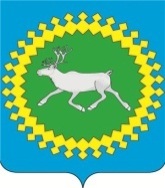 Отдел физической культуры, спорта и туризма администрации муниципального района «Ижемский»